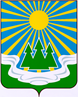 МУНИЦИПАЛЬНОЕ ОБРАЗОВАНИЕ«СВЕТОГОРСКОЕ ГОРОДСКОЕ ПОСЕЛЕНИЕ» ВЫБОРГСКОГО РАЙОНА ЛЕНИНГРАДСКОЙ ОБЛАСТИСОВЕТ ДЕПУТАТОВтретьего созываРЕШЕНИЕот 30 января 2024 года		№    проект                                                  О протесте заместителя Выборгского городского прокурораРассмотрев протест заместителя Выборгского городского прокурора 21.12.2023 № 7-84-2023 на решение совета депутатов муниципального образования «Светогорское городское поселение» Выборгского района Ленинградской области от 07.12.2023 № 35 «О теплоснабжении в муниципальном образовании», совет депутатовРЕШИЛ:1. Протест заместителя Выборгского городского прокурора на решение совета депутатов муниципального образования «Светогорское городское поселение» Выборгского района Ленинградской области от 07.12.2023 № 35 «О теплоснабжении в муниципальном образовании» признать не обоснованным.         2. Направить настоящее решение в Выборгскую городскую прокуратуру.        3. Опубликовать настоящее Решение в газете «Вуокса», в сетевом издании «Официальный вестник муниципальных правовых актов органов местного самоуправления муниципального образования «Выборгский район» Ленинградской области (npavrlo.ru) и разместить на официальном сайте МО «Светогорское городское поселение» (mo-svetogorsk.ru).4. Решение вступает в силу после его официального опубликования в газете «Вуокса». Глава муниципального образования                                               «Светогорское городское поселение»                                   И.В. ИвановаРазослано: дело, администрация, газета «Вуокса», прокуратура, официальный сайт, официальный вестник